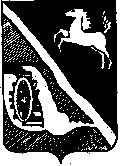 АДМИНИСТРАЦИЯ ШЕГАРСКОГО РАЙОНАТОМСКОЙ ОБЛАСТИР А С П О Р Я Ж Е Н И Е_______ 2020	№ ____с. Мельниково	В целях взаимодействия органов местного самоуправления  по снижению рисков завоза и распространения новой коронавирусной инфекции на территории муниципального образования «Шегарский район», выработки оперативных мер по недопущению ее возникновения,ОБЯЗЫВАЮ: 1. Создать Штаб по оперативному реагированию
по предупреждению распространения новой коронавирусной инфекции
(2019-nCoV) на территории муниципального образования «Шегарский район» в составе согласно приложению к настоящему распоряжению.2. Настоящее распоряжение опубликовать в газете «Шегарский вестник» и разместить на официальном сайте администрации Шегарского района в информационно-телекоммуникационной сети «Интернет» (http://www.shegadm.ru).3. Контроль за выполнением настоящего распоряжения оставляю за собой.Глава Шегарского района                                                            А.К. Михкельсон Читиа Ю.А. 2-12-60Приложение №1 к Распоряжению Администрации Шегарского района № ____ от ________ 2020 Штаб по оперативному реагированию
по предупреждению распространения новой коронавирусной инфекции
(2019-nCoV) на территории муниципального образования «Шегарский район»1. Руководитель штаба:Михкельсон Александр Карлович - Глава Шегарского района;2. Заместитель руководителя штаба:Сычев Анатолий Борисович - заместитель Главы Шегарского района по социальной сфере;3. Секретарь штаба:Извекова Елена Николаевна – Управляющий делами Администрации Шегарского района;Члены штаба:4. Богданов Евгений Борисович - Первый заместитель Главы Шегарского района – член штаба;5. Викулов Михаил Васильевич - заместитель  Главы Шегарского района по вопросам жизнеобеспечения и безопасности;6. Чернядева Татьяна Геннадьевна - начальник управления финансов Администрации Шегарского района;7. Прищепов Владимир Борисович – начальник юридического отдела Администрации Шегарского района;8. Плешкунова Валентина Петровна – начальник МКУ «Отдел образования Администрации Шегарского района»;9. Татарникова Светлана Николаевна - начальник отдела культуры, спорта, молодежной политики и туризма Администрации Шегарского района;10. Хомяков Кирилл Викторович - главный врач ОГБУЗ «Шегарская районная больница» (по согласованию);11. Белозеров Андрей Владимирович – прокурор Шегарского района, (по согласованию);12. Жаркова Наталья Степановна - специалист–эксперт Роспотребнадзора по Шегарскому району (по согласованию);13. Зубков Денис Викторович - начальник ПЧ № 13 ФГКУ «Третий отряд ППС по ТО» (по согласованию);14. Соболев Игорь Юрьевич - начальник ОМВД России по Шегарскому району (по согласованию);15. Шахрай Елена Владимировна - директор ОГКУ «ЦСПН Шегарского района» (по согласованию);16. Нистерюк Людмила Ивановна, председатель Думы Шегарского района (по согласованию);17. Кондрухов Иван Николаевич - Глава Шегарского сельского поселения (по согласованию);18. Чаптарова Ольга Романовна - Глава Анастасьевского сельского поселения (по согласованию);19. Радаева Людмила Петровна - Глава Баткатского сельского поселения (по согласованию);20. Трубачева Ольга Анатольевна - Глава Трубачевского сельского поселения (по согласованию);21. Гильд Елена Васильевна - Глава Побединского сельского поселения (по согласованию);22. Майзер Алёна Павловна -  Глава Северного сельского поселения (по согласованию);23. Ермолаева Олеся Александровна - главный редактор газеты «Шегарский вестник» (по согласованию).О создании Штаба по оперативному реагированию по предупреждению распространения новой коронавирусной инфекции (2019-nCoV) на территории муниципального образования «Шегарский район»